У Т В Е Р Ж Д А ЮРуководитель КГУ «СОШ им.К.Макпалеева г.Павлодара»/_______________/ Байгозинова Ж.Ш.« 08 » февраля 2022 г.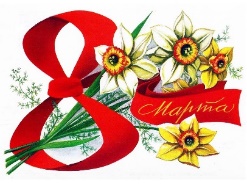 План мероприятий  КГУ «СОШ им.К.Макпалеева г.Павлодара» к  Международному женскому дню  8 марта!на 2021-2022 учебный год/с 1 марта по 7 марта 2022 г./Исполнитель Кулдошина О.А., ЗДВР№Содержание работыФорма проведенияЦелевая аудиторияДата проведенияОтветственные исполнители1«Моя мама лучшая на свете!»Конкурс на лучшее исполнение песни про маму /бабушку/1-4 классыС 1 марта по 7 мартаПетрова Т.С.,Классные руководители  1-4  классов2«Тепло маминых рук»Книжно- иллюстрированная выставка1-11 классы1 мартаАбрамова И.Ю.,Классные руководители 1-11 классов3«Тебе я посвящаю эти строки»Конкурс чтецов5-8 классы2 мартаКлассные руководители 5-8 классов4«Маме с любовью»Конкурс рисунков1-2 классы3 мартаКлассные руководители 1-2 классов5«Весенняя открытка»Конкурс поделок3-4 классы3 мартаКлассные руководители 3-4 классов6«Международный женский день – 8 марта!»Классные часы1-11 классы4 мартаКлассные руководители 1-11 классов7«8 марта- день особый»Акция поздравление1-11 классы4 мартаКулдошина О.А.,Классные руководители 1-11 классов 8«Мамочка моя»Фотовыставка 1-7 классы 7 мартаКулдошина О.А.,Классные руководители 1-7 классов9«Подарите женщинам цветы»Акция9-10 классы8 мартаТерлецкая Ю.С.,Волонтеры школы